1.4	considerar una posible nueva atribución a título secundario al servicio de aficionados en la banda 5 250-5 450 kHz, de conformidad con la Resolución 649 (CMR-12);Resolución 649 (CMR-12): Posible atribución a título secundario al servicio de aficionados en torno a 5 300 kHzPropuestasARTÍCULO 5Atribuciones de frecuenciaSección IV – Cuadro de atribución de bandas de frecuencias
(Véase el número 2.1)
NOC	RCC/8A4/15 003-7 450 kHzMotivos:	La banda de frecuencias 5 250-5 450 kHz se utiliza de manera intensiva por los sistemas de comunicaciones fijos/móviles terrestres y los radares oceanográficos. Los estudios llevados a cabo han mostrado la posibilidad de interferencia inaceptable que se causaría a los sistemas existentes por las estacioens del servicio de aficionados.SUP	RCC/8A4/2RESOLUCIÓN 649 (CMR-12)Posible atribución a título secundario al servicio 
de aficionados en torno a 5 300 kHzMotivos:	Esta Resolución ya no es necesaria.______________Conferencia Mundial de Radiocomunicaciones (CMR-15)
Ginebra, 2-27 de noviembre de 2015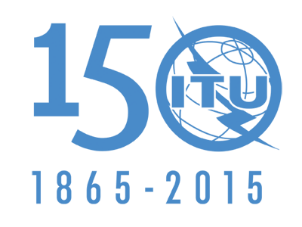 UNIÓN INTERNACIONAL DE TELECOMUNICACIONESSESIÓN PLENARIAAddéndum 4 al
Documento 8-S5 de junio de 2015Original: rusoPropuestas Comunes de la Comunidad Regional de ComunicacionesPropuestas Comunes de la Comunidad Regional de ComunicacionesPROPUESTAS PARA LOS TRABAJOS DE LA CONFERENCIAPROPUESTAS PARA LOS TRABAJOS DE LA CONFERENCIAPunto 1.4 del orden del díaPunto 1.4 del orden del díaAtribución a los serviciosAtribución a los serviciosAtribución a los serviciosRegión 1Región 2Región 35 250-5 275FIJOMÓVIL salvo móvil
aeronáuticoRadiolocalización  5.132A  5 250-5 275FIJOMÓVIL salvo móvil
aeronáutico RADIOLOCALIZACIÓN  5.132A5 250-5 275FIJOMÓVIL salvo móvil
aeronáuticoRadiolocalización  5.132A5.133A5 275-5 450	FIJO				MÓVIL salvo móvil aeronáutico5 275-5 450	FIJO				MÓVIL salvo móvil aeronáutico5 275-5 450	FIJO				MÓVIL salvo móvil aeronáutico